Supporting informationTitle: Community-wide changes in inter-taxonomic temporal co-occurrence resulting from phenological shiftsRunning head: Phenological shifts change community co-occurrenceAuthors: Fangyuan Hua1,2*†, Junhua Hu3†, Yang Liu1*†, Xingli Giam4, Tien Ming Lee2, Hao Luo5,6, Jia Wu7, Qiaoyi Liang1, Jian Zhao1, Xiaoyan Long1, Hong Pang1, Biao Wang1, Wei Liang8, Zhengwang Zhang9, Xuejie Gao7, Jiang Zhu5Affiliations:1State Key Laboratory of Biocontrol, College of Ecology and Evolution, School of Life Sciences, Sun Yat-sen University, Guangzhou, Guangdong 510275, China2Program in Science, Technology, and Environmental Policy, Woodrow Wilson School of Public and International Affairs, Princeton University, Princeton, NJ 08544, U.S.A.3Chengdu Institute of Biology, Chinese Academy of Sciences, Chengdu, Sichuan 610041, China4School of Aquatic and Fishery Sciences, University of Washington, Seattle, WA 98105, U.S.A..5Institute of Atmospheric Physics, Chinese Academy of Sciences, Beijing 10029, China6University of Chinese Academy of Sciences, Beijing, 100049, China7Laboratory of Climate Studies, China Meteorological Administration, Beijing 100081, China8Ministry of Education Key Laboratory for Tropical Animal and Plant Ecology, College of Life Sciences, Hainan Normal University, Haikou , Hainan 571158, China9Key Laboratory for Biodiversity Science and Ecological Engineering, College of Life Sciences, Beijing Normal University, Beijing 100875,China*Correspondence to: Fangyuan Hua: +1-352-281-9763, fhua@princeton.edu           Yang Liu: +86-20-84114063, liuy353@mail.sysu.edu.cn†These authors contributed equally to the study.Key words: climate change, phenological shift, temporal occurrence window, interspecific temporal overlap, community assembly, ChinaType of paper: Primary research articleThis file includes:SI 1: Simulation of interspecific temporal overlap change as a result of phenological shiftsSI 2: Description of data collection protocol and summary of original and trimmed phenological data setSI 3: Supplementary methodsSI 4: Supplementary resultsSI 1. Conceptual simulation of temporal overlap change between two hypothetical species as a result of shifts in their temporal occurrence windowsOriginal patterns of temporal overlap: The original patterns of temporal occurrence windows of two hypothetical species (denoted as species a and b corresponded to those depicted in Fig. 1a, and can be expressed against a hypothetical time axis as follows. Species a’s temporal occurrence window started at time unit 2, and had a span of three time units; species b’s temporal occurrence windows started at time unit 0, and had a span of four time units. The original span of temporal overlap between species a and b was thus two time units.Scenarios of shifts in species’ temporal occurrence windows: For scenario simulations of species’ temporal overlap change, our goal was to explore the probability density of different temporal overlap spans under three categories of shift scenarios that assumed unchanged (category A), prolonged (category B) or shortened (category C) spans of species’ temporal occurrence windows. For categories B and C, three specific scenarios were involved for each category where changes in the span of species’ temporal occurrence windows applied to species a only, species b only, or both species; our simulation thus involved seven specific scenarios. All changes in the span of species’ temporal occurrence windows were fixed at a value of one time unit when they occurred, with the recognition that this was a highly simplified representation of the possible changes in the span of species’ temporal occurrence windows. For all scenarios, the shift directions and extents of temporal occurrence windows were assumed to follow a standard normal distribution (mean of zero and variance of one); this was achieved by randomly drawing a value from the standard normal distribution to define the shift values of the start point of both species’ temporal occurrence windows for each simulation run. Such a simulation approach rendered larger shifts to be less likely than smaller shifts, and advances to be equally likely as delays. We believe that it sufficed for the purpose of illustrating the range of possible outcomes in response to climate change. In sum, our simulation was hinged upon the normally distributed random shift of species’ temporal occurrence windows of known spans, with 10,000 runs for each scenario. We plotted the kernel density of temporal overlap between species a and b after simulated shifts of temporal occurrence windows, using R.3.0.2 (R Core Team 2013).References:R Core Team (2013) R: a language and environment for statistical computing. R Foundation for Statistical Computing. Vienna, Austria. URL: http://www.R-project.org.SI 2. Description of data collection protocol and summary of original and trimmed phenological data setChina Meteorological Administration established a nationwide phenological monitoring network in 1980. This network involved around four hundred municipality-/county-level meteorological observatories that were already under the National Agrometeorological Monitoring Network; phenology data collection was to be undertaken by observatory staff members following guidelines laid out in China Meteorological Administration (1993). Animal taxa whose phenophases were the subject of phenological monitoring included ~50 wide-ranging, common species/species groups of insects, amphibians, reptiles and birds (Table S1); brief descriptions of their morphology and behavior were required as part of data collection to assist with taxonomic identification. For each species/species group, standard data collection involved recording the date, at each observatory, of it first and last sighting/calling dates during a given year, into the format used in collecting annual agrometeorological records (No. QX/T 21-2004).References:China Meteorological Administration (1993) Agricultural meteorological observation standard (Vol I). Beijing: China Meteorological Press, pp. 133-200.Table S1. List of taxa and their respective number of phenological records in the original data set transcribed from National Meteorological Information Center of China.Table S2. List of operational taxa / taxon pairs and their respective number of phenological time series records used in analysis under four different sets of trimming criteria.Note: † - For trimming criterion, the two digits before and after the hyphen respectively refer to the minimum number of time steps and the minimum span required of a time series for it to be included in the trimmed data set.SI 3. Supplementary methodsLinear regressions: To test for violation of the linearity assumption for each simple linear regression, we conducted a second set of linear regression between the residuals and fitted values of the original regression in order to detect any significant relationships between residuals and fitted values. For the second set of linear regression, we applied two regression forms: 1) simple linear regression, with:Residual ~ fitted value2) quadratic regression, with:Residual ~ fitted value 2 + fitted valueIf both forms of the second set of regression fails to detect a significant relationship between residuals and fitted values (P ≤ 0.05), we accepted the original simple linear regression as conforming to the linearity assumption and valid. Otherwise, we added a quadratic term of the predictor variable into the original linear regression, and again checked for violation of the linearity assumption using the same second set of linear regression as above. Time series that did not meet the linearity assumption even given the quadratic term of predictor variable were discarded from analysis.Linear mixed modelling: We used linear mixed models (LMMs) to model the temporal trend of phenological events and its relationship with average minimum daily temperature for each taxon-phenology combination. Specifically, the response variable (i.e., first sighting date, last sighting date, temporal occurrence window, and temporal overlap) was modelled as a function of time (i.e., year) or average minimum daily temperature. The intercept and time coefficient (i.e., slope) were allowed to vary across sites to account for the repeated measures of phenological events within each site. When these models did not converge (36 out of 165 combinations for temporal trend of phenological events, and 58 out of 89 combinations for relationship between phenological events and average minimum daily temperature), we simplified the model by fitting a random intercept-only LMM.Calculating Moran’s I: We used Moran’s I spatial correlograms (Cliff and Ord 1981) to evaluate the minimum distance bin at which pairs of sites are no longer spatially correlated. To do this, we calculated Moran’s I to assess the spatial autocorrelation in the level-2 (random intercept and slope) residuals of increasingly distant sites. For each distance bin k (where k = 0–200, 200–400…1800–2000 km), Moran’s I (Ik) was calculated as: ,where xi is the i-th level-2 random intercept or slope residual (for each analysis i = 1…n, where n = number of sites), and wij(k) are elements of a row-standardized spatial weight matrix uniquely defined for each distance bin k:,,where wij(k)* is the pre-row-standardized (i.e., binary) spatial weight matrix, C(k) is the set of site pairs that have a distance within distance bin k. We calculated the one-tailed permutational P-value of Ik by randomly permuting x across sites. This P-value denotes the probability of observing a value equal to/larger than the observed value under the permutational null model. Because nearer sites are more likely to show similar temporal trends than farther sites, we inspected the P values starting from the smallest distance bins. We considered the first distance bin with P > 0.05 was the distance at which sites were considered spatially independent. We used the spdep package (Bivand et al. 2015) in R to calculate Moran’s I and the associated permutational P-values.Subsampling for time series from sites spaced by at least the cut-off distances: For combinations of taxon / taxon pair and phenological event whose time series were spatially autocorrelated up to their respective cut-off distances, we subsampled time series to generate subsets of data consisting of the maximum number of time series from sites that were spaced apart by at least the cut-off distances. For each subset of data, we conducted each step of subsampling based on random draw from the pool of available time series that were from sites far away enough (i.e., at least by the cut-off distance of the taxon-phenology combination in question) from all the previously drawn time series, until the maximum number of time series had been drawn into the subset. For each taxon-phenology combination, we repeated the subsampling 1,000 times, generating 1,000 subsets of data.References:Cliff, AD, Ord JK (1981). Spatial Processes. Pion Limited, London.Bivand, R. et al. (2015). Spatial Dependence: Weighting Schemes, Statistics and Models. Ver. 0.5-88. https://cran.r-project.org/web/packages/spdep/index.html.Table S3. Cut-off distance for phenological events of different taxa / taxon pairs above which time series were considered not to be spatially autocorrelated, with corresponding size of subsampled data sets.Note: † - For trimming criterion, the two digits before and after the hyphen respectively refer to the minimum number of time steps and the minimum span required of a time series for it to be included in the trimmed data set.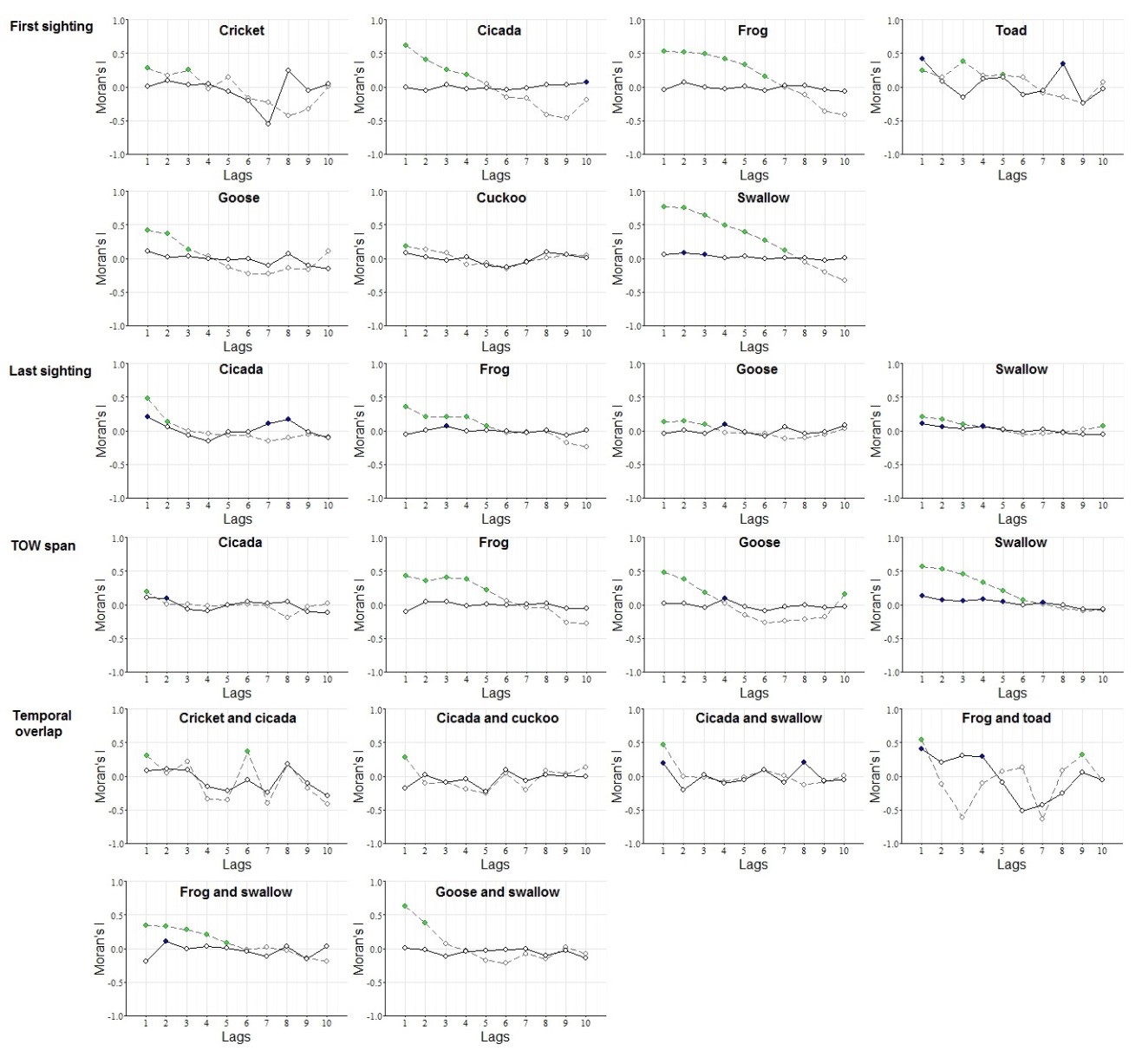 Fig. S1. Correlograms of time series for phenological trend over time for each taxon / taxon pair-phenological event combination that were identified to have spatial autocorrelation issues (i.e., cut-off distance > 0). Solid and dotted line respectively represent Moran’s I for the slope and intercept of LMM; solid dots represent Moran’s I values with P ≤ 0.05. Each lag is 200km.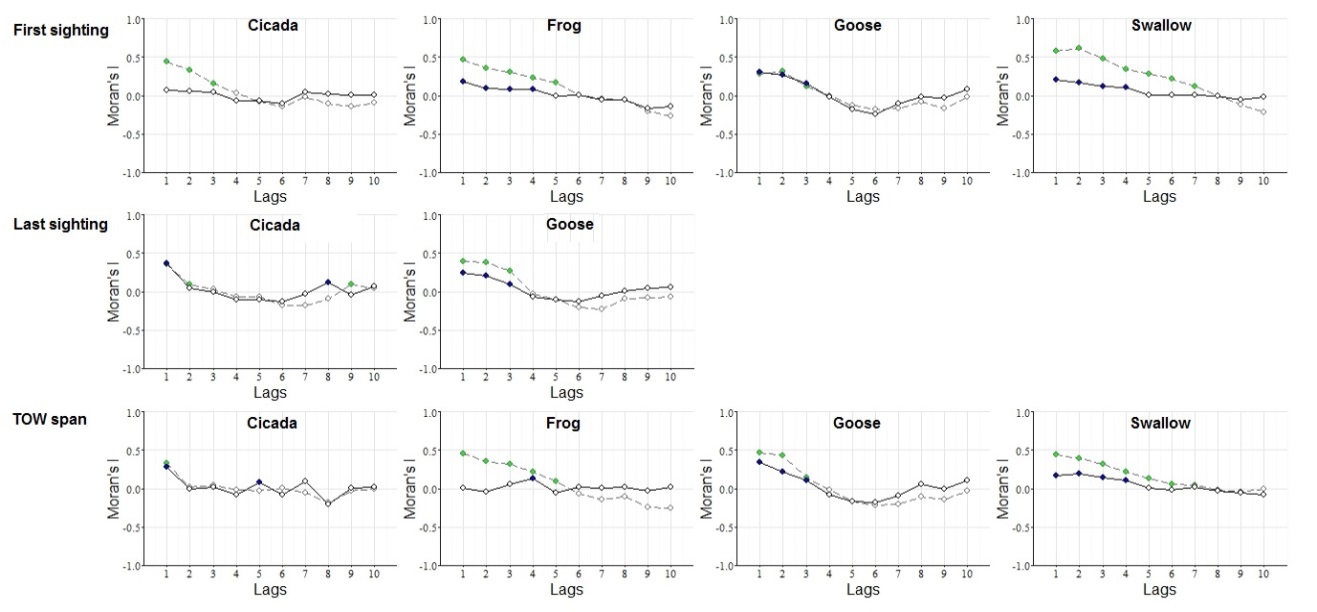 Fig. S2. Correlograms of time series for the relationship between phenological events and average minimum daily temperature for each taxon- / taxon pair-phenological event combination that were identified to have spatial autocorrelation issues (i.e., cut-off distance > 0). Solid and dotted line respectively represent Moran’s I for the slope and intercept of LMM; solid dots represent Moran’s I values with P ≤ 0.05. Each lag is 200km.SI 4. Supplementary resultsTable S4. Number of time series for each taxon that exhibited advanced (-) and delayed (+) phenological shift between 1981 and 2009.Note: † - Total number refers to the number of time series used in analysis; time series that did not meet the linearity assumption were discarded. * refers to significance at the level of P ≤ 0.05; • refers to significance at the level of 0.05 < P ≤ 0.1.Table S5. Number of time series that showed decrease (-) and increase (+) in the span of temporal overlap between taxon pairs between 1981 and 2009.Note: † - Total number refers to the number of time series used in analysis; time series that did not meet the linearity assumption were discarded. * refers to significance at the level of P ≤ 0.05; • refers to significance at the level of 0.05 < P ≤ 0.1.Table S6. Classification of time series that showed change in inter-taxonomic temporal overlap according to the shift patterns of temporal occurrence windows of constituent taxa.Table S7. Comparison of the direction of temporal overlap change between taxon pairs with the directions of change in the span of temporal occurrence windows of constituent taxa.Note: † - A few time series showed changes in inter-taxonomic temporal overlap, but their constituent taxa did not show changes in the span of temporal occurrence windows; these time series were therefore not classified into the subsequent categories in the table.Table S8. Advanced (-) and delayed (+) trends or negative (-) and positive (+) relationships between phenology and average minimum daily temperature suggested by individual linear regressions based on different sub-data sets under progressively stricter trimming criteria.Note: † - TOW refers to temporal occurrence window. ‡ - Total number refers to the number of time series used in analysis; time series that did not meet the linearity assumption were discarded. * refers to significance at the level of P ≤ 0.05; • refers to significance at the level of 0.05 < P ≤ 0.1.Table S9. Overall patterns of taxon-level phenological response from linear mixed models based on different sub-data sets under progressively stricter trimming criteria.Note: † - TOW refers to temporal occurrence window. * refers to significance at the level of P ≤ 0.05; • refers to significance at the level of 0.05 < P ≤ 0.1.Table S10. Overall patterns of temporal overlap change between taxon pairs from linear mixed models based on different sub-data sets under progressively stricter trimming criteria.Note: * refers to significance at the level of P ≤ 0.05; • refers to significance at the level of 0.05 < P ≤ 0.1.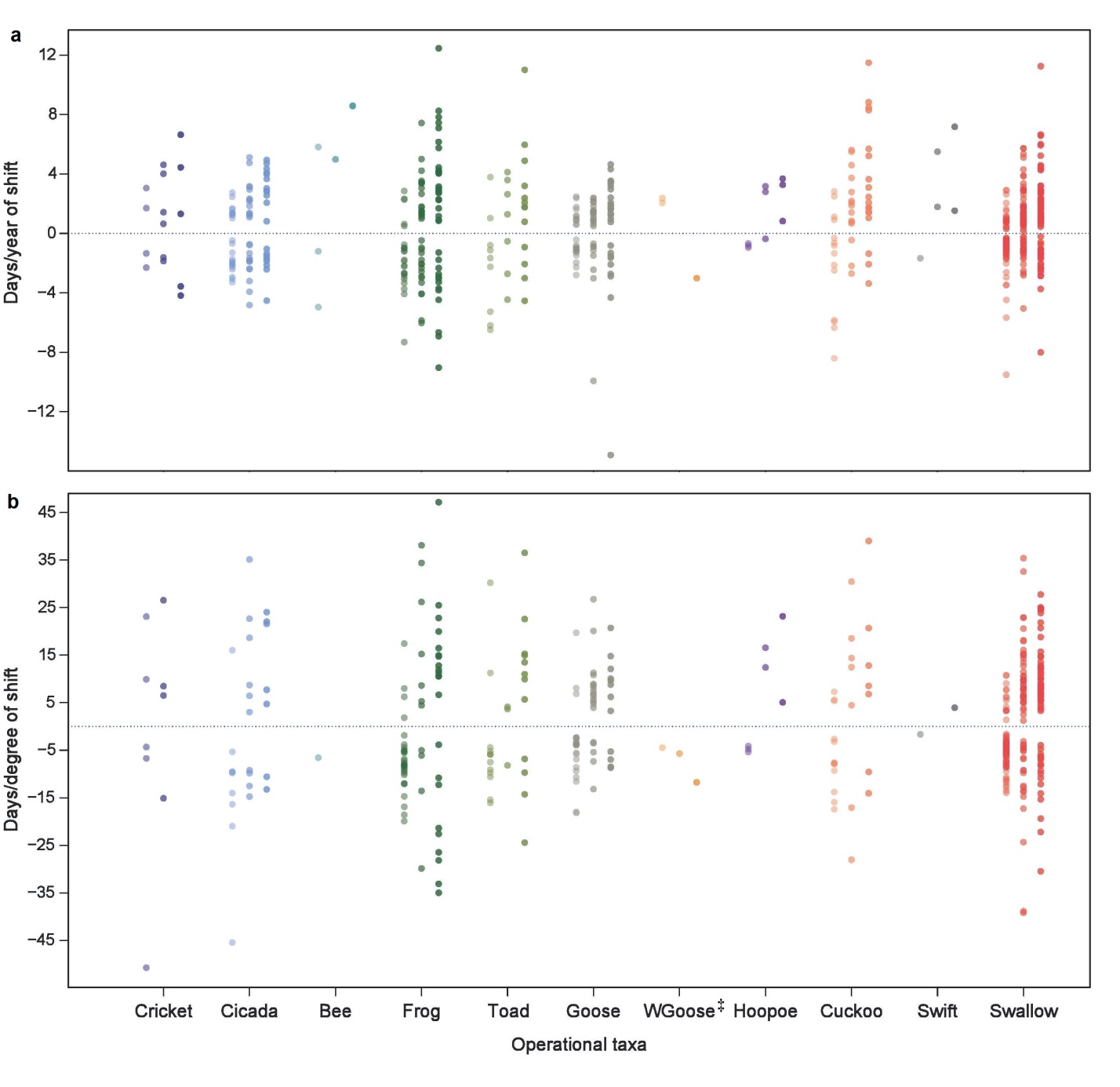 Fig. S3. Trend of phenological shift by taxon at each site as measured by number of days shifted per year. Each dot represents a time series; the three shades for each taxon represent the three phenological events: first sighting, last sighting, and span of temporal occurrence window. Figure only displays time series that exhibited shifts (P ≤ 0.1). ‡ - “WGoose” refers to wintering goose.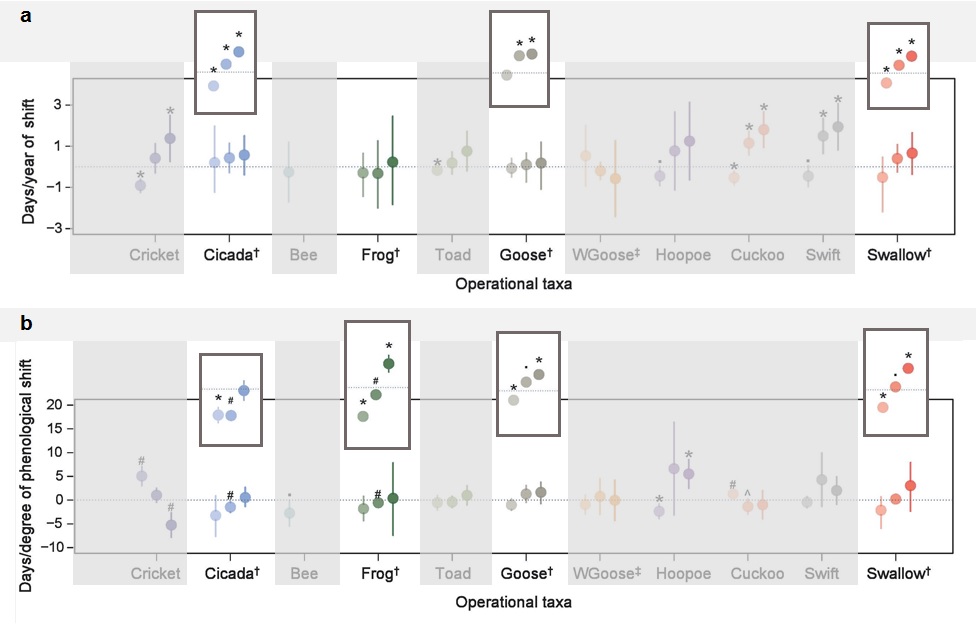 Fig. S4. Lack of statistically significant patterns of phenological shift over time (a) and relationship between phenology and average minimum daily temperature (b) for four taxa that had extremely small sample sizes after subsampling (i.e., those marked with †) was likely due to low statistical powers. Analysis results for these taxa using the full data set (shown in insets; thus disregarding the potential problem introduced by spatial autocorrelation) were generally significant and consistent with signatures of climate change. (a): Taxon-level phenological shift as measured by days shifted per year. The three points (left to right; different color shades) for each taxon respectively represent first sighting, last sighting, and span of temporal occurrence windows; error bars indicate 95% confidence interval. (b): Association between phenological shift and climate change as measured by days shifted per degree increase in average minimum daily temperature; error bars indicate 95% confidence interval. Significant patterns consistent with expected impacts of climate change are indicated with * (P ≤ 0.05) and • (0.05 < P ≤ 0.1); significant opposite patterns are indicated with # (P ≤ 0.05) and ^ (0.05 < P ≤ 0.1). ‡ - “WGoose” refers to wintering goose.Higher groupingTaxonTaxon name in MandarinTaxon name in PinyinOperational taxonNumber of sitesNumber of time series records forNumber of time series records forHigher groupingTaxonTaxon name in MandarinTaxon name in PinyinOperational taxonNumber of sitesFirst sightingLast sightingInsectCricket蟋蟀XishuaiCricket707070Cicada蝉鸣ChanmingCicada111Cicada蝉ChanCicada131313Cicada知了ZhiliaoCicada555Cicada伏蝉FuchanCicada111Cicada麦蝉MaichanCicada111Cicada叫狗JiaogouCicada111Cicada蚱蝉ZhachanCicada131131131Bee蜜蜂MifengBee181818White butterfly白蝴蝶Baihudie--222Red Butterfly红蝴蝶Honghudie--111Butterfly蝴蝶Hudie--222Fly苍蝇Cangying--222Mosquito大蚊Dawen--111Locust蝗虫Huangchong--111Locust蚂蚱Mazha--111Dragonfly蜻蜓Qingting--222Little insect小昆虫Xiaokunchong--111AmphibianFrog青蛙QingwaFrog195194195Frog蛙WaFrog292929Bullfrog牛蛙NiuwaFrog111Toad蟾蜍ChanchuToad929287Toad蚧蛤蟆JiehamaToad111Tadpole蝌蚪Kedou--111ReptileSnake蛇She--222Little snake小蛇Xiaoshe--111BirdSiberian crane白鹤Baihe--111Goose大雁DayanGoose727072Goose雁YanGoose331Bean goose豆雁DouyanGoose129126129Ruddy shelduck黄鸭Huangya--111Black-headed gull红嘴鸥Hongzui’ou--111Turtle dove斑鸠Banjiu--222Eurasian hoopoe戴胜DaishengHoopoe101010Eurasian hoopoe阳雀YangqueHoopoe222Common cuckoo布谷鸟BuguniaoCuckoo130128130Common cuckoo大杜鹃DadujuanCuckoo106106106Indian cuckoo四声杜鹃Sisheng DujuanCuckoo777Cuckoo杜鹃DujuanCuckoo1199Common swift楼燕LouyanSwift555Swift雨燕YuyanSwift111Myna黑八哥Heibage--111Starling黑斑鸟Heibanniao--111Starling黑人鸟Heirenniao--111Starling黑吧鸟Heibaniao--222Barn swallow家燕JiayanSwallow327327326Swallow小燕XiaoyanSwallow555Swallow燕子YanziSwallow777Crow乌鸦Wuya--111Lark百灵鸟Bailingniao--111Total36010661067Phenological eventHigher groupingOperational taxon / taxon pairNumber of time series records under different trimming criteria†Number of time series records under different trimming criteria†Number of time series records under different trimming criteria†Number of time series records under different trimming criteria†Phenological eventHigher groupingOperational taxon / taxon pair5-86-1011-1110-14First sightingInsectCricket2321113Cicada78685312Bee11662AmphibianFrog112946723Toad36352713BirdGoose82746260Wintering goose5443Hoopoe5555Cuckoo55483312Swift4420Swallow260250240207Last sightingInsectCricket2321133Cicada74675111Bee1000AmphibianFrog106896326Toad35342613BirdGoose84756157Wintering goose5443Hoopoe5555Cuckoo4842279Swift4420Swallow256245232203Temporal occurrence window spanInsectCricket2320102Temporal occurrence window spanCicada73654911Temporal occurrence window spanBee1000AmphibianFrog103876023Toad35342513BirdGoose78695855Wintering goose4433Hoopoe5555Cuckoo4842279Swift4420Swallow256243231203Inter-taxonomic temporal overlapInter-taxonomic temporal overlapCricket – Cicada141160Inter-taxonomic temporal overlapInter-taxonomic temporal overlapCricket – Frog161261Inter-taxonomic temporal overlapInter-taxonomic temporal overlapCricket – Toad7520Inter-taxonomic temporal overlapInter-taxonomic temporal overlapCricket – Goose8100Inter-taxonomic temporal overlapInter-taxonomic temporal overlapCricket – Cuckoo7640Inter-taxonomic temporal overlapInter-taxonomic temporal overlapCricket – Swallow171591Inter-taxonomic temporal overlapInter-taxonomic temporal overlapCicada – Frog4541256Inter-taxonomic temporal overlapInter-taxonomic temporal overlapCicada – Toad141282Inter-taxonomic temporal overlapInter-taxonomic temporal overlapCicada – Goose9621Inter-taxonomic temporal overlapInter-taxonomic temporal overlapCicada – Cuckoo17870Cicada – Swallow5035256Frog – Toad1615122Frog – Goose191145Frog – Cuckoo141272Frog – Swallow73533614Toad – Goose6533Toad – Hoopoe2222Toad – Cuckoo9971Toad – Swift1100Toad – Swallow27251811Goose – Hoopoe2222Goose – Cuckoo171064Goose – Swallow61544642Hoopoe – Cuckoo2222Hoopoe – Swallow3333Cuckoo – Swallow3826179Swift – Swallow3310AnalysisTrimming criterion†Phenological eventTaxon / Taxon pairCut-off distance (km)Number of time series in original data setRange of the number of time series in subsampled data setPhenological trend over time5-8First sightingCricket2002313-15Phenological trend over timeCicada800783-5Phenological trend over timeFrog12001124-7Toad2003625-26Goose6008210-15Cuckoo2005529-35Swallow14002603-6Last sightingCicada400747-13Frog10001065-8Goose6008410-16Swallow8002566-13Span of temporal occurrence windowCicada400738-13Span of temporal occurrence windowFrog10001035-8Span of temporal occurrence windowGoose6007810-15Swallow8002567-13Temporal overlapCricket – Cicada200148-10Temporal overlapCicada – Cuckoo2001711-13Cicada – Swallow2005017-22Frog – Toad200169-10Frog – Swallow1000734-7Goose – Swallow4006110-176-10First sightingCricket2002113-15Cicada800682-5Frog1200943-5Toad2003525-26Goose6007410-15Swallow14002503-6Last sightingCicada2006721-29Frog1000893-7Swallow14002456-12Span of temporal occurrence windowCricket2002012-14Span of temporal occurrence windowCicada2006521-28Span of temporal occurrence windowFrog1000873-7Goose600699-14Swallow12002434-7Temporal overlapCricket – Frog200127-8Temporal overlapCicada – Swallow2003516-18Frog – Toad200158-9Frog – Swallow800534-7Goose – Swallow4005410-1711-11First sightingCicada800532-4Frog1000673-6Toad2002721Goose600629-13Swallow14002403-6Last sightingCicada800512-4Frog1000633-6Swallow8002326-12Span of temporal occurrence windowFrog1000603-6Span of temporal occurrence windowGoose600589-13Span of temporal occurrence windowSwallow12002314-7Temporal overlapCicada – Swallow2002513-14Temporal overlapFrog – Swallow2003622-2510-14First sightingCicada200128Frog1000233-5Toad2001312Goose600609-13Swallow14002073-6Last sightingGoose600579-13Swallow8002036-12Span of temporal occurrence windowToad2001312Span of temporal occurrence windowGoose600558-13Span of temporal occurrence windowSwallow12002034-7Association between phenology and average minimum daily temperature5-8First sightingCicada600694-8Association between phenology and average minimum daily temperatureFrog1000994-8Association between phenology and average minimum daily temperatureGoose600789-14Association between phenology and average minimum daily temperatureSwallow14002573-6Association between phenology and average minimum daily temperatureLast sightingCicada400668-13Association between phenology and average minimum daily temperatureGoose600789-14Association between phenology and average minimum daily temperatureSpan of temporal occurrence windowCicada2006521-28Association between phenology and average minimum daily temperatureSpan of temporal occurrence windowFrog1000924-8Span of temporal occurrence windowGoose600749-14Swallow14002533-66-10First sightingCicada600604-8Frog1000833-7Goose600709-13Swallow14002473-6Last sightingCicada2005921-28Goose600698-14Span of temporal occurrence windowCicada2005721-28Span of temporal occurrence windowFrog1000773-6Span of temporal occurrence windowGoose600657-12Span of temporal occurrence windowSwallow14002403-511-11First sightingCicada600454-6Frog1000613-5Goose600608-12Swallow14002373-6Last sightingGoose600577-12Span of temporal occurrence windowCicada400416-10Span of temporal occurrence windowFrog1000543-5Span of temporal occurrence windowGoose600568-12Span of temporal occurrence windowSwallow14002283-610-14First sightingGoose600588-12Swallow14002063-6Last sightingGoose600548-12Span of temporal occurrence windowGoose600538-12Span of temporal occurrence windowSwallow14002023-5AnalysisOperational taxaDate of first sightingDate of first sightingDate of first sightingDate of first sightingDate of first sightingDate of last sightingDate of last sightingDate of last sightingDate of last sightingDate of last sightingSpan of temporal occurrence windowSpan of temporal occurrence windowSpan of temporal occurrence windowSpan of temporal occurrence windowSpan of temporal occurrence windowAnalysisOperational taxaTotal†- *- •+ *+ •Total†- *- •+ *+ •Total†- *- •+ *+ •Phenological trend over timeCricket232020232022232021Phenological trend over timeCicada771036373661217044111Bee1020101001010010Frog1111274110512416210394212Toad364320313031323190Goose8212210182621147645135Wintering goose500205000031000Hoopoe530004012040030Cuckoo537322462193462198Swift410004002040020Swallow2505317205233196488239215557Association between phenology and average minimum daily temperatureCricket201110190112200000Association between phenology and average minimum daily temperatureCicada694110650424640242Association between phenology and average minimum daily temperatureBee510000--------0--------Association between phenology and average minimum daily temperatureFrog9919413952252927276Association between phenology and average minimum daily temperatureToad307300310120312253Association between phenology and average minimum daily temperatureGoose7810612781486744180Association between phenology and average minimum daily temperatureWintering goose510005010041000Hoopoe421004001140020Cuckoo457102401150411141Swift401004000040010Swallow25638179325216528122521163118Taxon pairSpan of temporal overlapSpan of temporal overlapSpan of temporal overlapSpan of temporal overlapSpan of temporal overlapTaxon pairTotal†- *- •+ *+ •Cricket – Cicada141011Cricket – Frog160040Cricket – Toad70021Cricket – Goose80010Cricket – Cuckoo60021Cricket – Swallow172010Cicada – Frog442280Cicada – Toad141020Cicada – Goose91200Cicada – Cuckoo151031Cicada – Swallow497262Frog – Toad150151Frog – Goose192030Frog – Cuckoo140151Frog – Swallow709063Toad – Goose50100Toad – Hoopoe10010Toad – Cuckoo80121Toad – Swift10000Toad – Swallow254041Goose – Hoopoe20010Goose – Cuckoo170052Goose – Swallow574082Hoopoe – Cuckoo20010Hoopoe – Swallow20020Cuckoo – Swallow373073Swift – Swallow30010Category of time seriesNumber of time series that showedNumber of time series that showedCategory of time seriesProlonged overlapShortened overlapTemporal occurrence window advanced in both taxa120Temporal occurrence window advanced in one taxon only464No temporal occurrence window shift in either taxon3726Temporal occurrence window advanced in one taxon while delayed in the other32Temporal occurrence window delayed in one taxon only314Temporal occurrence window delayed in both taxa01Direction of temporal overlap changeNumber of overlap time series†Number of time series whose direction of change was consistent with that of the span of temporal occurrence windows of:Number of time series whose direction of change was consistent with that of the span of temporal occurrence windows of:Number of time series whose direction of change was consistent with that of the span of temporal occurrence windows of:Direction of temporal overlap changeNumber of overlap time series†Zero constituent taxonOne constituent taxonBoth constituent taxaProlonged101136024Shortened475361AnalysisTrimming criterionPhenological event†Number of time seriesNumber of time seriesNumber of time seriesNumber of time seriesNumber of time seriesAnalysisTrimming criterionPhenological event†Total‡- *- •+ *+ •Phenological trend over time5-8First sighting651106354712Phenological trend over timeLast sighting602502010621Phenological trend over timeTOW span598452012624TOW overlap477371081206-10First sighting59099334410Last sighting54849169820TOW span541441611523TOW overlap368339681511-11First sighting4928526388Last sighting44638138718TOW span43937139817TOW overlap243247511110-14First sighting3286918245Last sighting30134106611TOW span3022887811TOW overlap32591334Association between phenology and average minimum daily temperature5-8First sighting61089351310Association between phenology and average minimum daily temperatureLast sighting58820185227Association between phenology and average minimum daily temperatureTOW span58225146230Association between phenology and average minimum daily temperature6-10First sighting5598435139Association between phenology and average minimum daily temperatureLast sighting53817174726Association between phenology and average minimum daily temperatureTOW span52824136027Association between phenology and average minimum daily temperature11-11First sighting4747731129Association between phenology and average minimum daily temperatureLast sighting44515144222TOW span4382312552610-14First sighting3256325116Last sighting3161493618TOW span3111995320AnalysisPhenological event†TaxonResults of phenological eventResults of phenological eventResults of phenological eventResults of phenological eventAnalysisPhenological event†Taxon5-86-1011-1110-14Phenological trend over timeFirst sightingCricket-*-*00Phenological trend over timeCicada000-*Phenological trend over timeBee000-•Frog0000Toad-*-*0+*Goose0000Wintering goose000-*Hoopoe-•-•-•-•Cuckoo-*-*0-•Swift-•-•-•-•Swallow0000Last sightingCricket00+•+•Cicada0+*00Bee0--NANAFrog0000Toad0000Goose0+*+*+*Wintering goose0000Hoopoe0000Cuckoo+*+*+*+*Swift+*+*+*+*Swallow0000TOW spanCricket+*+*+•0Cicada0+*0+*Bee0------Frog0000Toad0+•+•-*Goose00+•0Wintering goose0000Hoopoe0000Cuckoo+*+*+*+*Swift+*+*+*--Swallow0000Association between phenology and average minimum daily temperatureFirst sightingCricket+*+*+*0Association between phenology and average minimum daily temperatureCicada0-•0-*Association between phenology and average minimum daily temperatureBee-•-•-•-•Association between phenology and average minimum daily temperatureFrog0000Association between phenology and average minimum daily temperatureToad0000Association between phenology and average minimum daily temperatureGoose0-•-•-*Wintering goose0000Hoopoe-*-*-*-*Cuckoo+*+*+*0Swift0000Swallow0000Last sightingCricket0000Cicada-*-*-*-*Bee--------Frog-*000Toad0000Goose00+•+*Wintering goose0000Hoopoe0000Cuckoo-•-•00Swift0000Swallow0+•00TOW spanCricket-*-*-*0Cicada0000Bee--------Frog0000Toad0000Goose0+•+•+•Wintering goose0000Hoopoe+*+*+*+*Cuckoo0000Swift000--Swallow0000Taxon pairResults of overlap changeResults of overlap changeResults of overlap changeResults of overlap changeTaxon pair5-86-1011-1110-14Cricket – Cicada+*+•0--Cricket – Frog+*+*+*0Cricket – Toad+*+*+*--Cricket – Goose+*0----Cricket – Cuckoo0+•0--Cricket – Swallow0000Cicada – Frog+*+•0+*Cicada – Toad0000Cicada – Goose0000Cicada – Cuckoo000--Cicada – Swallow-•00+*Frog – Toad+*+*00Frog – Goose0000Frog – Cuckoo+*+*0+*Frog – Swallow0000Toad – Goose0000Toad – Hoopoe+*+*+*+*Toad – Cuckoo0000Toad – Swift00----Toad – Swallow0000Goose – Hoopoe+*+*+*+*Goose – Cuckoo+*+*+*+*Goose – Swallow+•+*+*0Hoopoe – Cuckoo+*+*+*+*Hoopoe – Swallow+•+•+•+•Cuckoo – Swallow+*+*+*+*Swift – Swallow000--